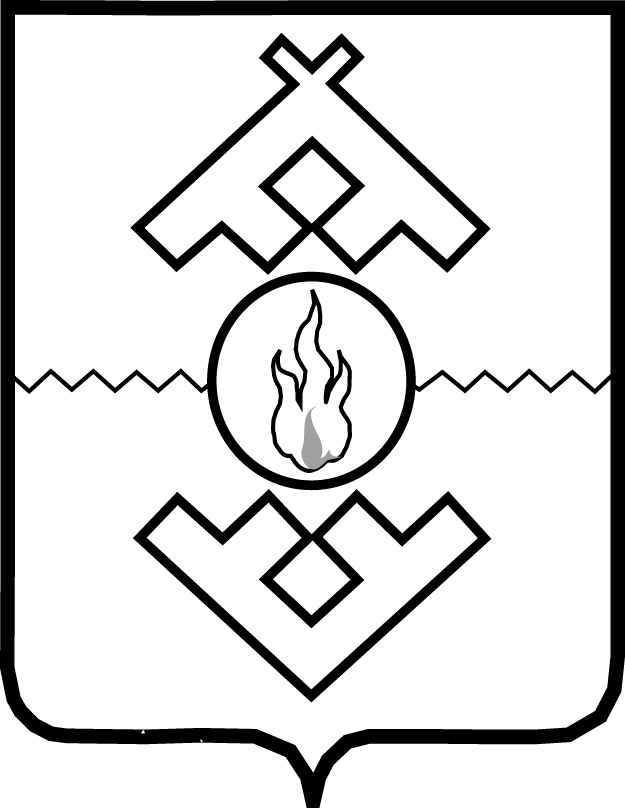 Администрация Ненецкого автономного округаПОСТАНОВЛЕНИЕот «___» _________ 2023 г. № ___-пг. Нарьян-МарО внесении изменений в отдельные постановления Администрации Ненецкого автономного округаРуководствуясь статьей 30 закона Ненецкого автономного округа от 03.02.2006 № 673-оз «О нормативных правовых актах Ненецкого автономного округа» Администрация Ненецкого автономного округа  ПОСТАНОВЛЯЕТ:1. Внести изменения в отдельные постановления Администрации Ненецкого автономного округа согласно Приложению.2. Настоящее постановление вступает в силу со дня его официального опубликования. Пункты 5-7 изменений, утвержденных настоящим постановлением вступают в силу с 1 марта 2023 года.Губернатор Ненецкого автономного округа                                                   Ю.В. БездудныйПриложение к постановлению Администрации Ненецкого автономного округа от ___.___. 2023  № ___-п 
«О внесении изменений в отдельные постановления Администрации Ненецкого автономного округа»Измененияв отдельные постановления Администрации Ненецкого автономного округаВ постановлении Администрации Ненецкого автономного округа от 10.06.2021 № 154-п «Об утверждении Порядка ликвидации неиспользуемых (бесхозяйных) скотомогильников на территории Ненецкого автономного округа, признании утратившими силу постановления Администрации Ненецкого автономного округа от 29.08.2016 № 277-п и отдельного положения постановления Администрации Ненецкого автономного округа от 02.03.2021 № 59-п»:в преамбуле слова «06.10.1999 № 184-ФЗ «Об общих принципах организации законодательных (представительных) и исполнительных органов государственной власти субъектов» заменить словами «21.12.2021 № 414-ФЗ «Об общих принципах организации публичной власти в субъектах»;в Порядке ликвидации неиспользуемых (бесхозных) скотомогильников на территории Ненецкого автономного округа в пункте 1 раздела I слова «06.10.1999 № 184-ФЗ «Об общих принципах организации законодательных (представительных) и исполнительных органов государственной власти субъектов» заменить словами «21.12.2021 № 414-ФЗ «Об общих принципах организации публичной власти в субъектах».В постановлении Администрации Ненецкого автономного округа от 02.11.2020 № 281-п «Об утверждении Порядка организации деятельности приютов для животных и норм содержания животных в них на территории Ненецкого автономного округа»:в преамбуле слова «подпунктом 82 пункта 2 статьи 26.3 Федерального закона от 06.10.1999 № 184-ФЗ «Об общих принципах организации законодательных (представительных) и исполнительных органов государственной власти субъектов» заменить словами «подпунктом 143 пункта 1 статьи 44 Федерального закона от 21.12.2021 № 414-ФЗ «Об общих принципах организации публичной власти в субъектах»;в Порядке организации деятельности приютов для животных и норм содержания животных в них на территории Ненецкого автономного округа в пункте 17 раздела II слова «Ветеринарно-санитарными правилами сбора, утилизации и уничтожения биологических отходов, утвержденными Министерством сельского хозяйства и продовольствия Российской Федерации 04.12.1995 N 13-7-2/469» заменить словами «Ветеринарными правилами перемещения, хранения, переработки и утилизации биологических отходов, утвержденными Министерством сельского хозяйства Российской Федерации 26.10.2020 №  626».В преамбуле постановления Администрации Ненецкого автономного округа от 24.12.2019 № 333-п «Об утверждении Порядка осуществления деятельности по обращению с животными без владельцев на территории Ненецкого автономного округа» слова «подпунктом 82 пункта 2 статьи 26.3 Федерального закона от 06.10.1999 № 184-ФЗ «Об общих принципах организации законодательных (представительных) и исполнительных органов государственной власти субъектов» заменить словами «подпунктом 143 пункта 1 статьи 44 Федерального закона от 21.12.2021 № 414-ФЗ «Об общих принципах организации публичной власти в субъектах».В Положении о чрезвычайной противоэпизоотической комиссии Ненецкого автономного округа, утвержденного постановлением Администрации Ненецкого автономного округа от 16.08.2011 № 157-п 
(с изменением, внесенным постановлением Администрации Ненецкого автономного округа от 02.03.2021 № 59-п):1) в пункте 5:в подпункте 1  слова «государственной власти» исключить;в подпункте 3 слова «государственной власти» исключить;в подпункте 4 слова «государственной власти» исключить;2) в пункте 10 слово «полгода» заменить словом «год».В постановлении Администрации Ненецкого автономного округа от 28.05.2021 № 145-п «Об утверждении Порядка возмещения собственникам животных и (или) продуктов животноводства стоимости изъятых животных и (или) продуктов животноводства при ликвидации очагов особо опасных болезней животных на территории Ненецкого автономного округа и признании утратившими силу отдельных постановлений Администрации Ненецкого автономного округа и отдельных положений постановлений Администрации Ненецкого автономного округа»:в наименовании, преамбуле и пункте 1 слова «продуктов животноводства» заменить словами «продукции животного происхождения»;в обозначении Приложения слова «продуктов животноводства» заменить словами «продукции животного происхождения»;в Порядке возмещения собственникам животных и (или) продуктов животноводства стоимости изъятых животных и (или) продуктов животноводства при ликвидации очагов особо опасных болезней животных на территории Ненецкого автономного округа:в наименовании и пункте 1 слова «продуктов животноводства» заменить словами «продукции животного происхождения»;пункт 2 изложить в следующей редакции:«2. Собственники имеют право на возмещение ущерба, понесенного ими в результате изъятия животных и (или) продукции животного происхождения для целей их утилизации, в размере, равном стоимости изъятых и уничтоженных животных и (или) продукции животного происхождения, определенной на день, предшествующий дню принятия решения об установлении ограничительных мероприятий (карантина) в соответствии со статьей 17 Закона Российской Федерации «О ветеринарии», за исключением случая, предусмотренного частью 4 статьи 19 Закона Российской Федерации "О ветеринарии" (далее – ущерб). Возмещение ущерба осуществляется в соответствии с Положением о порядке использования бюджетных ассигнований резервного фонда Администрации Ненецкого автономного округа, утвержденным постановлением Администрации Ненецкого автономного округа от 16.02.2009 № 15-п (далее – Положение о порядке использования бюджетных ассигнований резервного фонда).»;в пункте 3 слова «продуктов животноводства» заменить словами «продукции животного происхождения»;в подпунктах 1 и 2 пункта 4 слова «продуктов животноводства» заменить словами «продукции животного происхождения»;в пункте 10:слова «продуктов животноводства» заменить словами «продукции животного происхождения»;дополнить абзацем вторым следующего содержания:«Размер возмещения стоимости животных и (или) продукции животного происхождения может быть уменьшен или в возмещении стоимости животных и (или) продукции животного происхождения может быть отказано в соответствии со статьей 19 Закона Российской Федерации «О ветеринарии».»;в пункте 15 слова «продуктов животноводства» заменить словами «продукции животного происхождения».В подпункте 6 пункта 2 Положения о порядке использования бюджетных ассигнований резервного фонда Администрации Ненецкого автономного округа, утвержденного постановлением Администрации Ненецкого автономного округа от 16.02.2009 № 15-п слова «продуктов животноводства» заменить словами «продукции животного происхождения», слова «изъятых животных и (или) продуктов животноводства» заменить словами «изъятых животных и (или) продукции животного происхождения для целей их утилизации».В подпункте 4 пункта 20 Положения о Департаменте внутреннего контроля и надзора Ненецкого автономного округа, утвержденного постановлением Администрации Ненецкого автономного округа от 12.03.2020 № 45-п «О реорганизации исполнительных органов государственной власти Ненецкого автономного округа» слова «продуктов животноводства» заменить словами «продукции животного происхождения для целей их утилизации».___________